НТГПК им. Н.А. Демидова – территория успеха(Экскурсия на Северную площадку V1 Открытого Регионального чемпионата «Молодые профессионалы» (WorldSkills Russia) Свердловской области)	С 17 по 21 февраля в НТГПК им. Н.А. Демидова проходит V1 Открытый Региональный чемпионата «Молодые профессионалы» (WorldSkills Russia) Свердловской области. Учащиеся объединения «Начни своё дело» (20 чел.) 20.02.18 посетили мастер – классы в рамках профориентационной работы на чемпионате. Студенты колледжа и преподаватели в яркой, интересной форме презентовали специальности колледжа, провели экскурсии по аудиториям и мастерским. Ребята посетили уникальный музей исторических костюмов, созданных руками студентов.  Далее учащиеся посетили профориентированные мастер – классы. 	Для мальчиков провели мастер – классы по сборке, разборке двигателя, покраске автомобиля, провели викторину на знание ПДД. Далее они  познакомились с деятельностью конструкторского бюро колледжа, с работами студентов. Девочек познакомили с искусством плетения кос, экспресс – макияжем,  художественной росписью ногтей. Многим из них сделали красивые причёски, макияж и маникюр. Всем учащимся  также представилась возможность  попробовать себя в роли дизайнера, ювелирного мастера, автомеханика, автослесаря, косметолога, парикмахера. 	Посещение таких мероприятий позволит выпускникам  более осознанно подойти к выбору  будущей профессии.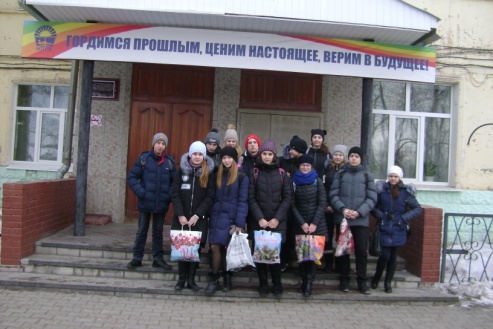 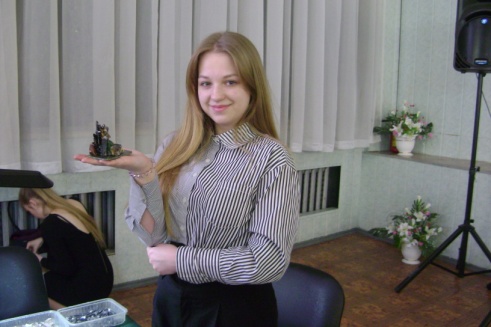 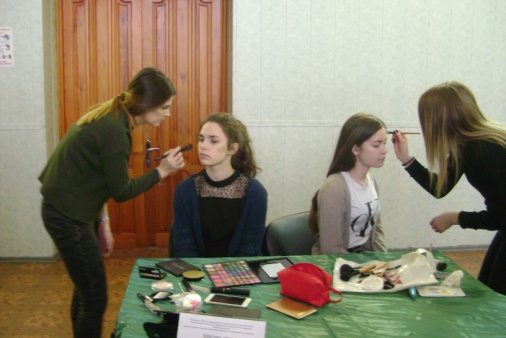 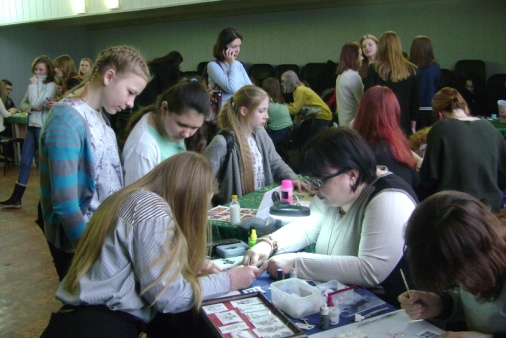 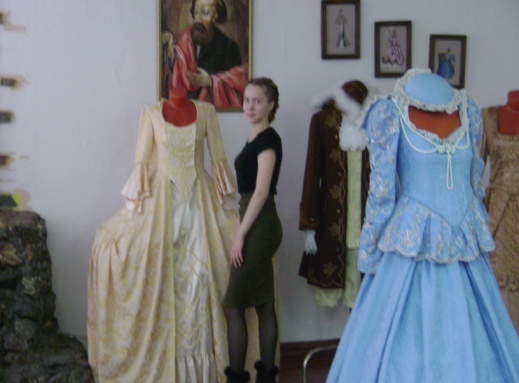 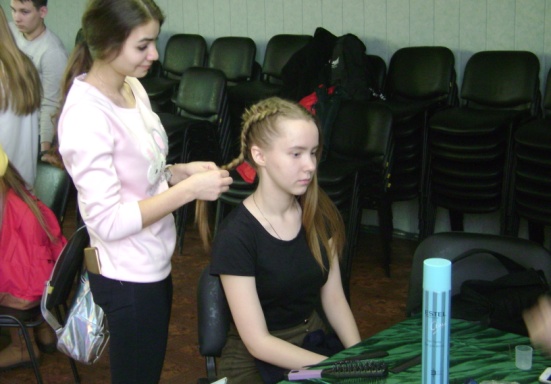 